CITTÀ DI GIOVINAZZO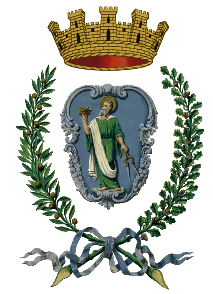 CITTÀ METROPOLITANA DI BARI_________________________________________    Prot. ______								aut. n. ___________________K              Aal Comando Polizia LocaleiGiovinazzoOGGETTO: Richiesta autorizzazione/dichiarazione di transito e la sosta nella Z.T.L. Centro Storico.Il/la sottoscritto/a ____________________________________________nato/a a__________________  il ________________________ e residente in ______________________________________ alla _______________________________________________ n. ________, tel _____________________mail: ______________________________________, pec: __________________________________in ottemperanza alla D.G.C. n. 123/2013 e Ord. n. 69//13/PM,D I C H I A R A                         di dover transitare dal giorno _______________   ore _________ , al giorno ______________               ore _________;            di aver transitato il dal giorno _______________   ore _________ , al giorno _____________               ore _________; a bordo del veicolo:marca___________________ modello _________________ targa  _____________________;	essere dipendente/titolare dell’azienda ____________________________________________            con sede in__________________________ alla _____________________________________;	di essere/essere stato al servizio di:           sposi                    diversamente abili;            veicolo sostitutivo;            prosecuzione;            ____________________________________________________________________________            ____________________________________________________________________________            ____________________________________________________________________________Si allega:            attestazione inerente l’intervento (preventivo/fattura/ricevuta fiscale/certificato Chiesa);               copia carta di circolazione (sempre)/certificato di proprietà del veicolo;            copia dell’iscrizione alla C.C.I.A.A.;            copia del pass diversamente abili;            copia fattura/ricevuta fiscale;            autocertificazione;            _____________________________________________________________________.Giovinazzo, __________________________                                                                                                                                                                                                                                                                                il/la richiedente		                                                                     _____________________________DICHIARAZIONE SOSTITUTIVA DI CERTIFICAZIONE(solo nei casi di diversamente abile a bordo)Il/la sottoscritto/a ______________________________________________________________nato/a ___________________________________ il  _______________________ e residente in ________________________________ alla via ___________________________, n. _________ valendosi della disposizione di cui all’art. 46 del DPR 28.12.2000 n.445, consapevole delle sanzioni penali previste dall’art. 76 dello stesso DPR, sotto la propria personale responsabilità,DICHIARA di essere titolare del pass Diversamente Abili n. ________________, rilasciato dal Comune di ____________________________________  scadente il __________________ (allegato in copia) e di essere/essere stato accompagnato  nel Centro Storico nella data ed a bordo del veicolo su indicati.Giovinazzo, __________________                                                                                                                                                                                                                  (firma leggibile) _______________________________°°°°°°°°°°°°°°°°°°°°°°°°°°°°°°°°°°°°°°°°°°°°°°°°°°°°°°°°°°°°°°°°°°°°°°°°°°°°°°°°°°°°°°°°°°°°°°°°°°°°°°°Spazio riservato all’UfficioVisto:                si autorizza                  non si autorizza                 certificazione in atto                      transito                                                                                        transito e sostanote:_________________________________________________________________________________________________________________________________________________________________________________________________________________________________________________________